ПРОЕКТ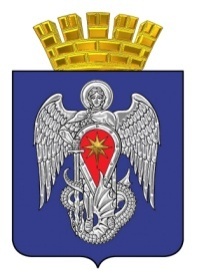 МИХАЙЛОВСКАЯ ГОРОДСКАЯ ДУМАВОЛГОГРАДСКОЙ ОБЛАСТИРЕШЕНИЕПринято Михайловской городской Думой ___________ 2022 г.                                                                   № Об увековечении памяти Воронина Дмитрия Ивановича         Руководствуясь Положением об увековечении памяти выдающихся граждан, событий и организаций в городском округе город Михайловка, утвержденным решением Михайловской городской Думы от 24 октября 2014 года № 910, рассмотрев ходатайство  отдела Отрадненской сельской территории, Михайловская городская ДумаРЕШИЛА:1. Присвоить скверу между ул. Чекунова и ул. Молодежная в п. Отрадное городского округа город Михайловка Волгоградской области наименование «Сквер имени Воронина Дмитрия Ивановича».2. Установить в сквере памятный камень с мемориальной доской с текстом следующего содержания:                                                                «СКВЕР                                                        им. ВОРОНИНА
                                                         ДМИТРИЯ ИВАНОВИЧАЗА МУЖЕСТВО И ГЕРОИЗМ, ПРОЯВЛЕННЫЕ В ГОДЫВЕЛИКОЙ ОТЕЧЕСТВЕННОЙ ВОЙНЫ, НАГРАЖДЕН:- ДВУМЯ ОРДЕНАМИ КРАСНОЙ ЗВЕЗДЫ;- ОРДЕНОМ ОТЕЧЕСТВЕННОЙ ВОЙНЫ;- МЕДАЛЬЮ «ЗА ОБОРОНУ КАВКАЗА»;- МЕДАЛЬЮ «ЗА ПОБЕДУ НАД ГЕРМАНИЕЙ В ВЕЛИКОЙОТЕЧЕСТВЕННОЙ ВОЙНЕ 1941-1945 ГГ.»;- ОРДЕНОМ ЛЕНИНА – ВЫСШЕЙ НАГРАДОЙ РОДИНЫ.»3. Настоящее решение вступает в силу со дня его подписания и подлежит обнародованию.4. Контроль исполнения настоящего решения возложить на постоянную комиссию по социальной политике и защите прав граждан Михайловской городской Думы. Председатель Михайловской городской ДумыВолгоградской области                                                                                  В.Н. ГудковГлава городского округагород МихайловкаВолгоградской области 						                   А.В. Тюрин«____»____________ 2022 г.